муниципальное автономное дошкольное образовательное учреждение                       Городского округа «город Ирбит» Свердловской области «Детский сад №23»Концерт воспитанников музыкальной школы 15 марта 2024 года учащиеся "Детской музыкальной школы искусств " выступили с концертом перед воспитанниками нашего детского сада.
Такие встречи с живой музыкой радуют абсолютно всех, и юных зрителей, и виртуозных исполнителей. Каждый раз концерты учеников и преподавателей музыкальной школы пользуются неизменным успехом. Дети очень рады были познакомиться и послушать звучание русских народных инструментов: балалайки, баяна. Познакомились со звучанием скрипки и гитары, прослушали фортепианные дуэты. На концерте звучали произведения различных жанров, созданные зарубежными и отечественными композиторами. Во время концерта дошкольники получили много впечатлений, ведь музыка всегда оставляет ярчайший след в эмоциональной памяти. Именно после таких концертов у воспитанников детского сада появляется мотивация - стать учащимся музыкальной школы.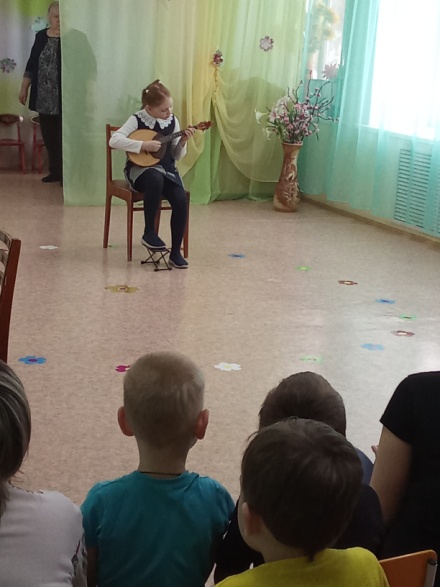 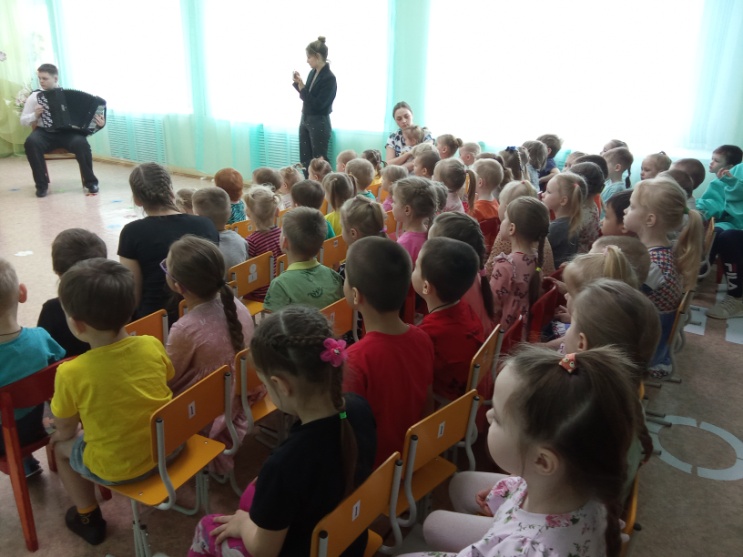 